2018-2019 EĞİTİM VE ÖĞRETİM YILI ………………………… ORTAOKULU6.SINIFLAR TÜRKÇE DERSİ 2. DÖNEM 2. SINAVI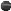 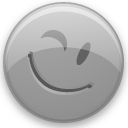 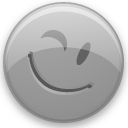 1. Yukarıdaki metinde bahsedilen disleksi rahatsızlığı olan bir çocuk hangisini yapmakta zorlanmaz?A) Dinleme işinde zorlanır. 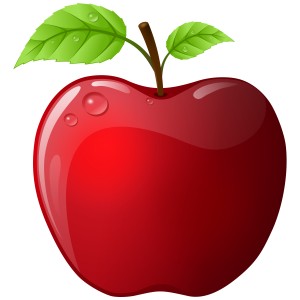 B) Konuşma işinde zorlanır.C) Matematik işlemlerinde zorlanır.D) Resim yapmakta zorlanır. 2. Disleksi rahatsızlığı olan bir çocuk neden okumakta zorlanır?A) Zihinsel gelişim tamamlanmadığı için.B) Yeterince çalışmadığı için.C) Ailesi destek olmadığı için.D) Okulu sevmediği için. 3. Metinde kaç adet birleşik isim vardır?A) 1 	B) 2 	C) 3 	D) 44. Aşağıdaki atasözlerinden hangisi anlamca diğerlerinden farklıdır?A) Ne ekersen onu biçersin.B) Rüzgâr eken, fırtına biçer.C) Acele giden, ecele gider.D) Kötülük eden kötülük bulur. 5. “Bir elin nesi var; iki elin sesi var.” atasözü ile aşağıdakilerden hangisi arasında bir paralellik vardır.A) Sekiz günlük yaşam için dokuz günlük azık gerek.B) Yarım elma, gönül alma.C) Baş başa vermeyince , taş yerinden oynamaz.D) Her şeyin yenisi, dostun eskisi.6. “Yıkılmak” sözcüğü aşağıdaki cümlelerin hangisinde mecaz anlamında kullanılmıştır?A) Evin duvarları nemden yıkılıyordu.B) Kadın acı haberi alınca yere yıkıldı.C) Kumsaldaki çocukların yaptığı kumdan kaleyi dalga yıktı.D) Bürodaki tüm işleri zamanla ona yıktılar.7. Aşağıdaki cümlelerden hangisinde “yol” sözcüğü soyut anlamda kullanılmıştır?A) Bu yolu takip ederseniz köye varırsınız.B) Su yolunu ne zaman temizleyeceğiz.C) Sen işini yoluna göre yap, gerisine karışma.D) İstanbul’a hava yoluyla gideceklermiş.8. Eski çağlarda yaşamış ünlü bir düşünüre sormuşlar   ( ) “Sağlığımızı nasıl koruyabilir, yaşam süremizi nasıl uzatabiliriz ( )’ Düşünür bu soruya şöyle yanıt vermiş    ( ) “İçimizi balla ( ) dışımızı zeytinyağı ile yıkayarak.”Yukarıda parantezle ( ) belirtilen yerlere sırasıyla hangi noktalama işaretleri getirilebilir?A) (:)(!)(:)(,)            B) (.)(?)(;)(;)C) (.)(?)(:)(;)           D) (:)(?)(:)(,)9. ”Koyu” sözcüğü aşağıdakilerden hangisinde  “Şerbet çok cıvık olmuş.” cümlesindeki “cıvık”  sözcüğünün karşıt anlamlısı olarak kullanılmıştır?A) Bu pekmez çok koyu, biraz daha su katalım.B) Üzerinde koyu mavi bir gömlek vardı.C) Koyu bir kırmızılık gökten ayırmakta yeri.D) Yol , koyu gölgelikler içinde görünmez oluyordu.10. Aşağıdaki cümlelerin hangisinde altı çizili sözcüğün yazımı yanlıştır? 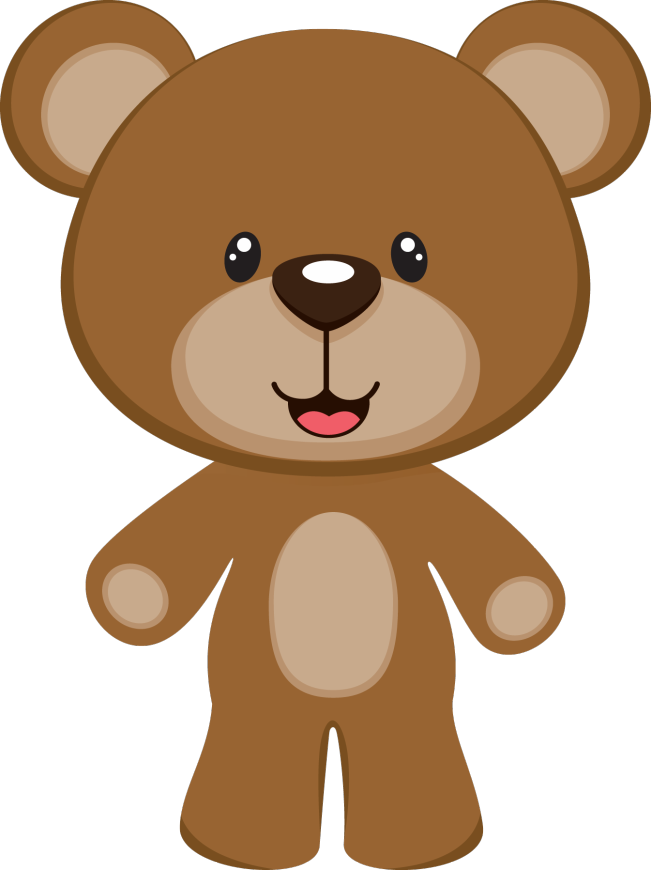 A) Tabaktaki meyvaları afiyetle yedi.B) Öğretmen, kopya çeken öğrenciyi uyardı.C) Yediğimiz elmaların ekşi bir tadı vardı.D) Kopardığımız mandalinaları sepete koyduk.11 Aşağıdakilerden hangisi imla yönünden doğrudur?A) Bu defada mı bize gelmeyeceksin?B) Bu defa da mı bize getmiyeceksin?C) Bu defa da mı bize gel miyeceksin?D) Bu defa da mı bize gelmeyeceksin? 12. “Bu” aşağıdaki cümlelerin hangisinde işaret zamiri olarak kullanılmıştır?A) Bu faturayı mutlaka yatırmalısın.B) Bu havalarda dışarı çıkmayı sevmez.C) Bunu bana hediye etmek istemez misin?D) Öğretmen bu insanları sevmemiz gerektiğini söyledi.13. Aşağıdaki cümlelerin hangisinde bir ad birden fazla sıfatla nitelenmiştir?A) Gözlerime ince, altın levhalar örteceksin.B) Bir tek tasvirini görebilsem diyordum.C) Geldiğin kapının büyük hayalinden çık, git.D) Mor matem elbiselerini giymişti bütün halk14. Aşağıdaki cümlelerin hangisinde zincirleme isim tamlaması vardır?A) Kırmızı elbisenin düğmesini dikti.B) Kirli sınıfın sıralar da kırıktı.C) Ali’nin annesinin arabası birkaç takla atmış.D) Kapının kırık kolu elimde kaldı.15. Aşağıdaki cümlelerin hangisinde altı çizili kelime edat (ilgeç) değildir?A) Sıcak çayı içince ısınır gibi oldu.B) Onun da buradan ayrılacağını duydum.C) O adam kadar çalışkanını hiç görmedim.D) Alışveriş yapmak üzere bir mağazaya girdi.16. Aşağıdaki cümlelerin hangisinde bağlaç kullanılmamıştır?A) Hem kışın hem yazın denize girer.B) Küçük çocuk sevgiyle annesine baktı.C) Seni bekledim lakin gelmedin.D) Doktorla hemşire hastaları tek tek kontrol ediyordu.17. Aşağıdaki cümlelerin hangisinde ünlem cümleye "üzülme, acıma" anlamı katmıştır?A) Hey viran olası dünya hey!B) Off, sabahtan beri patladım sıkıntıdan!C) Vay Koca Ali vay, ne hale gelmiş adamcağız!D) Oh, kötü bir şey olacak diye ödüm koptu!18. “Güzel” sözcüğü hangisinde sıfat olarak kullanılmıştır?A) Bu hayat ne kadar güzel.B) Ali verdiğim ödevi güzel güzel yazıyor.C) Annem pastayı güzel yapar.D) Senin güzel bir bisikletin var gerçekten.19. Gezgin genç, bilgenin yaşadığı evde, tüm duvarların kitaplarla kaplı olduğunu gördü. Fakat evi dikkatle gözden geçirdikten sonra, yerde bir kilim, duvar dibinde yatak olarak kullanılan bir sedir, ortada ise bir masa ve sandalyeden başka evde hiçbir eşyanın olmadığını gördü…Yukarıdaki metnin türü ne olabilir?A) Makale	B) FablC) Hikaye	D) Deneme20. Aşağıdakilerden hangisi masalın özelliklerinden değildir?A) Olağanüstü konular vardır. B) Yer ve zaman belirsizdir. C) Kahramanlar gerçek üstü özelliklere sahip olabilir.E) İnsan dışı varlıklara yer verilmez.SINAV BİTTİ. …/…./2018AD - SOYAD:SINIF:NUMARA:NOT: